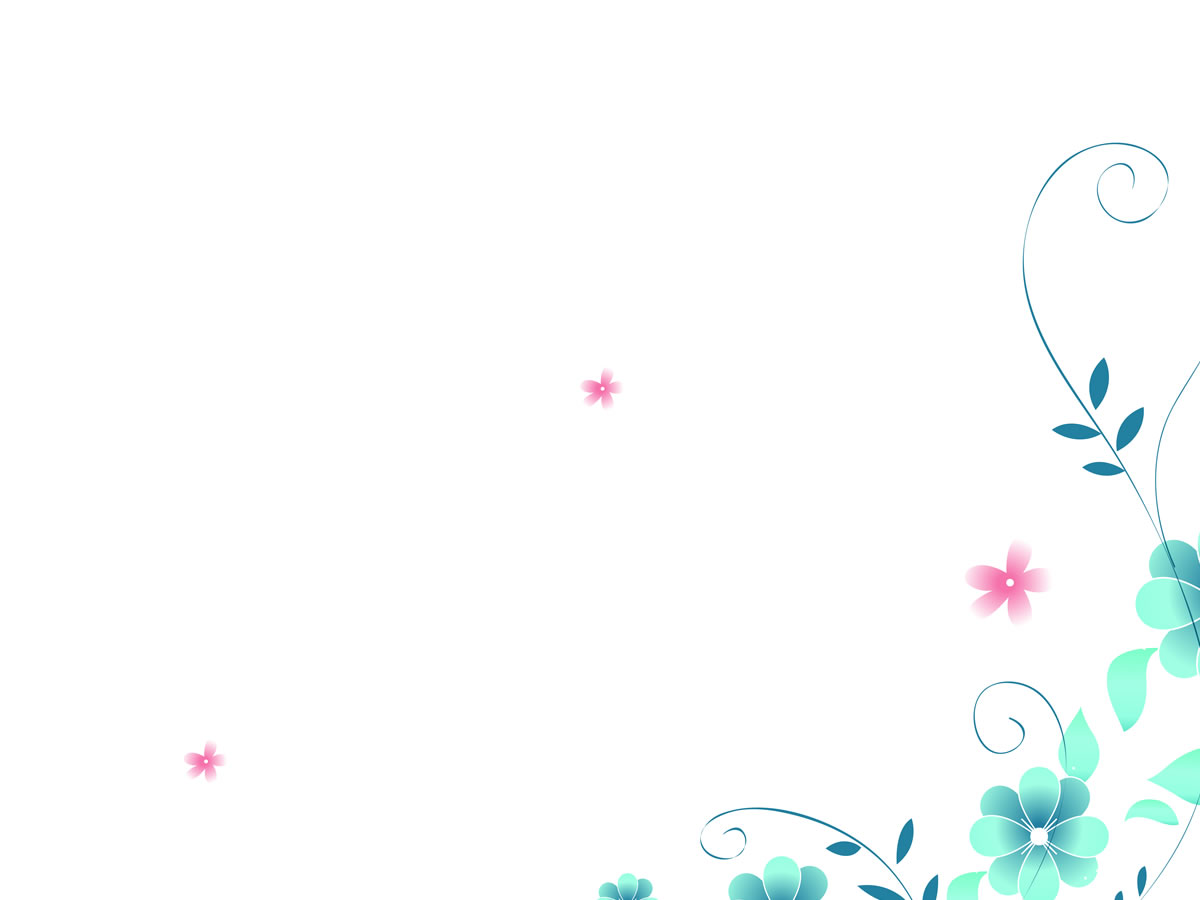 سجل متابعة ملف الأعمال لمواد اللغة العربية ( النظام الفصلي )  المادة : .......................  الصف : .................تاسم الطالبةالفترة الأولىالفترة الأولىالفترة الأولىالفترة الأولىالفترة الأولىالفترة الثانيةالفترة الثانيةالفترة الثانيةالفترة الثانيةالفترة الثانيةتاسم الطالبةشمولية الأعمالتسليم الملف في الموعد المحددالترتيب والتسلسل الزمني للأعمالالالتزام بشروط وضوابط ملف الأعمالالمجموعشمولية الأعمالتسليم الملف في الموعد المحددالترتيب والتسلسل الزمني للأعمالالالتزام بشروط وضوابط ملف الأعمالالمجموعتاسم الطالبةدرجة وربعدرجة وربعدرجة وربعدرجة وربع5درجة وربعدرجة وربعدرجة وربعدرجة وربع5